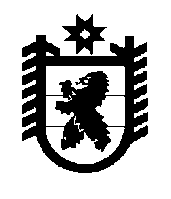 РЕСПУБЛИКА КАРЕЛИЯ  Администрация Лоухского муниципального районаРАСПОРЯЖЕНИЕ  № 277-Рп. Лоухи                                                                                          от   06 апреля   2016 годаОб определении уполномоченного органа по вопросам проведения  независимой оценке качества оказания услуг муниципальными организациямиВ соответствии с пунктом  13 части 1 статьи 15.1 Федерального закона от 6 октября 2003 года №131-ФЗ «Об общих принципах организации местного самоуправления в Российской Федерации», статьей 36.1 Закона Российской Федерации от 9 октября 1992 года №3612-1 «Основы законодательства Российской Федерации о культуре» статьей 23.1 Федерального закона от 28 декабря 2013 года №442-ФЗ «Об основах социального обслуживания граждан в Российской Федерации», статьями 95, 95.1, 95.2 Федерального закона от 29 декабря 2012 года №273 – ФЗ « Об образовании в Российской Федерации», Определить отдел по социальным вопросам  администрации Лоухского муниципального района  уполномоченным органом по вопросам проведения  независимой оценке качества оказания услуг муниципальными организациями.Отделу по социальным вопросам  администрации Лоухского муниципального района  обеспечить предоставление информации по проведению независимой оценке качества подготовки обучающихся, образовательной деятельности муниципальных организаций, осуществляющих образовательную деятельность, оказания услуг муниципальными организациями культуры, социального обслуживания.Главы администрации Лоухского	муниципального района						А.И.Цехов